Kl. 8 matematyka 27.04.20r. Temat: Oś symetrii figury.Rozwiązane zadania proszę odesłać do piątku na maila, którego wcześniej podała Wam Pani Marzena. Pozdrawiam 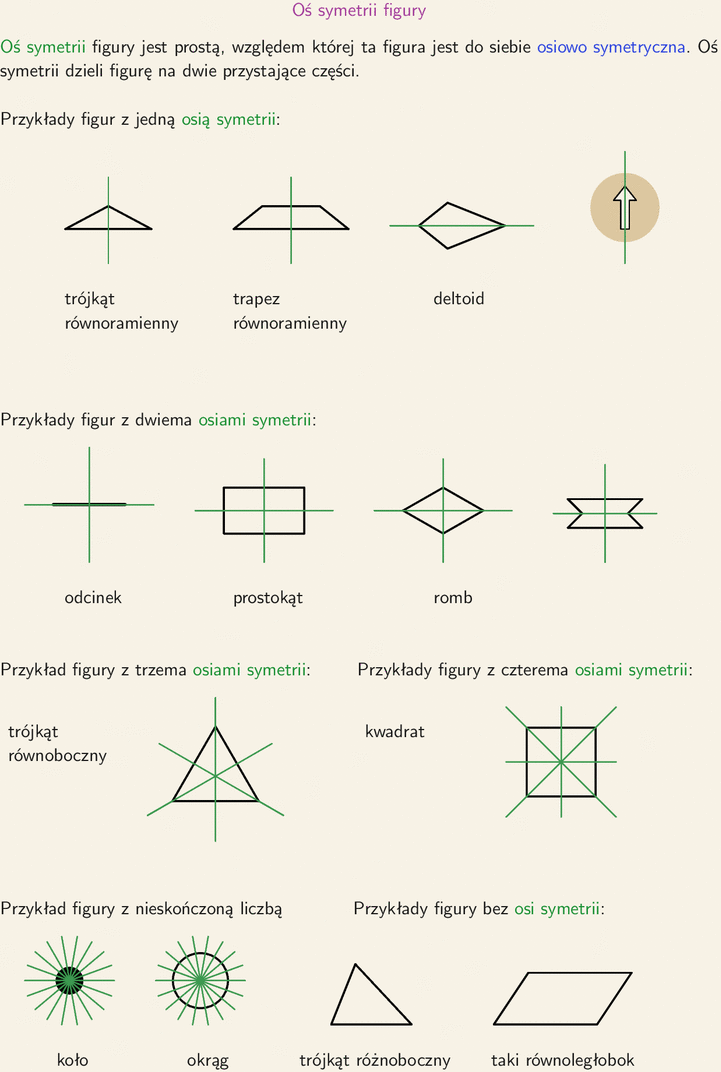 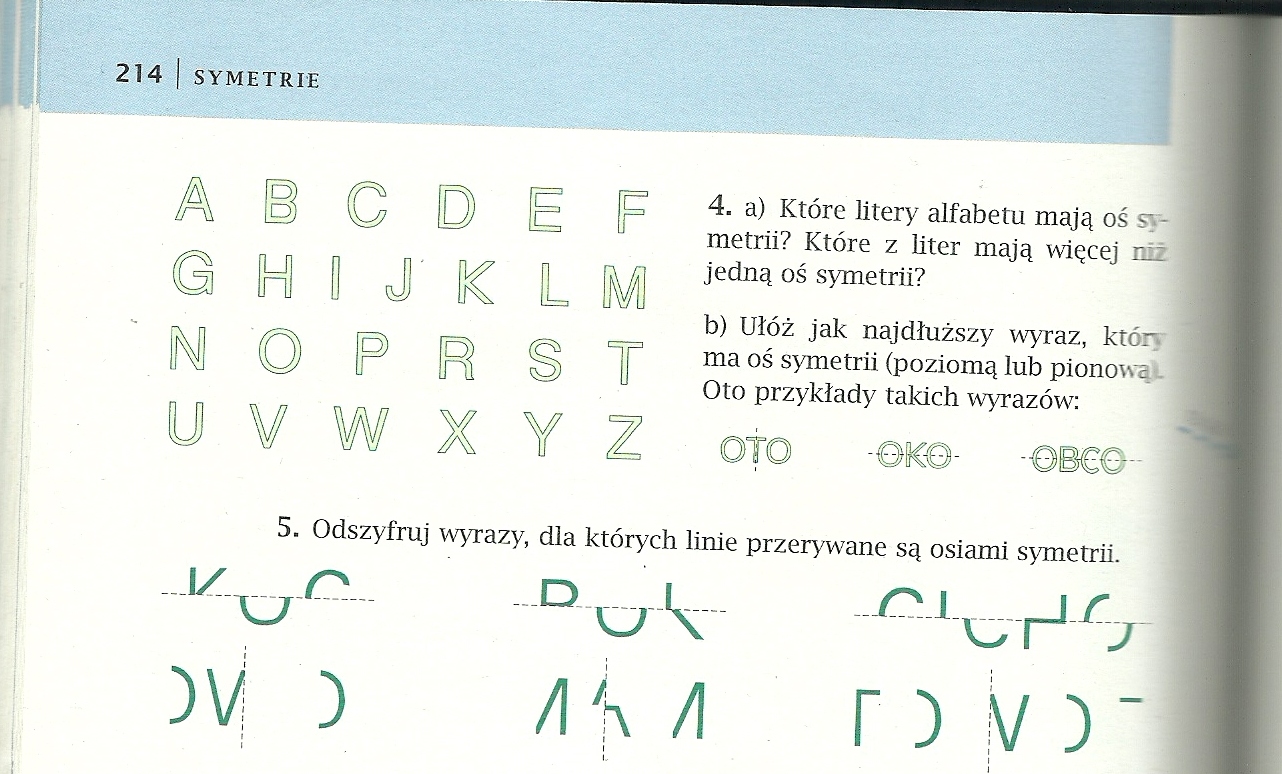 29-30.04.20 r. Temat: Symetralna odcinka. 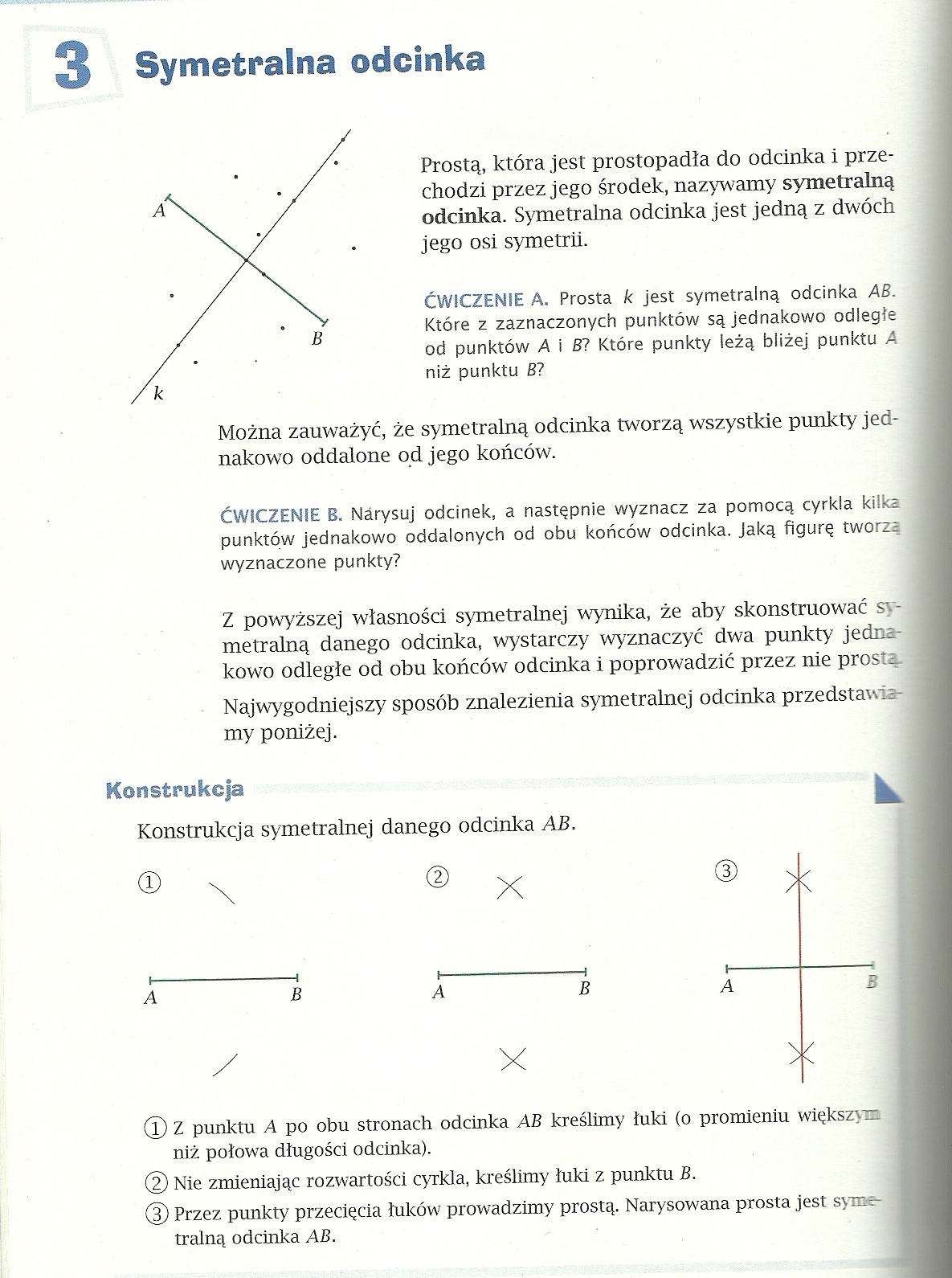 Zadanie  do wykonania: 1. Narysuj dowolny odcinek. Znajdź konstrukcyjnie (patrz na przykład) jego środek. (skonstruuj jego symetralną)Zadania do rozwiązania: (wybierz poprawną odpowiedź) 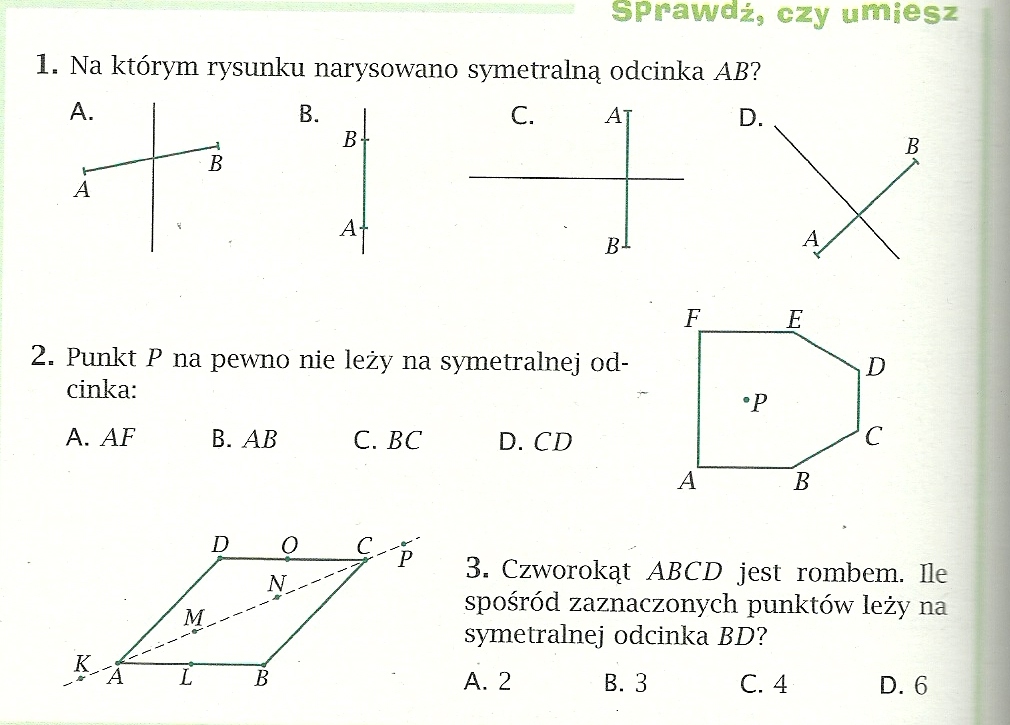 